DETEKSIDAN KLASIFIKASI SERANGAN MALWARE PADASENSOR PENGUKUR KUALITAS AIR DIMOBILE SENSOR NETWORK (MSN) DENGAN METODE NAIVE BAYES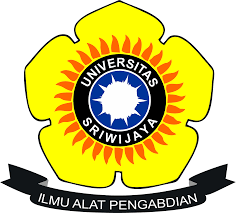 OLEH :NURUL AFIFAH, S.KOM09042611822001PROGRAM STUDI MAGISTER TEKNIK INFORMATIKAFAKULTAS ILMU KOMPUTER	UNIVERSITAS SRIWIJAYA	2018DETEKSIDAN KLASIFIKASI SERANGAN MALWARE PADA SENSOR PENGUKUR KUALITAS AIR DI MOBILE SENSOR NETWORK (MSN) DENGAN METODE NAIVE BAYESHALAMAN JUDULPROPOSAL TESIS Diajukan Untuk Melengkapi Salah Satu SyaratMemperoleh Gelar MagisterOLEH :NURUL AFIFAH, S.KOM09042611822001PROGRAM STUDI MAGISTER TEKNIK INFORMATIKAFAKULTAS ILMU KOMPUTER	UNIVERSITAS SRIWIJAYA	2018LEMBAR PENGESAHANDETEKSI DAN KLASIFIKASI SERANGAN MALWARE PADA SENSOR PENGUKUR KUALITAS AIR DI MOBILE SENSOR NETWORK (MSN) DENGAN METODE NAIVE BAYESDiajukan Untuk Melengkapi Salah Satu Syarat Memperoleh Gelar MagisterOleh :NURUL AFIFAH, S.KOM09042611822001Palembang,     Mei 2018Pembimbing 1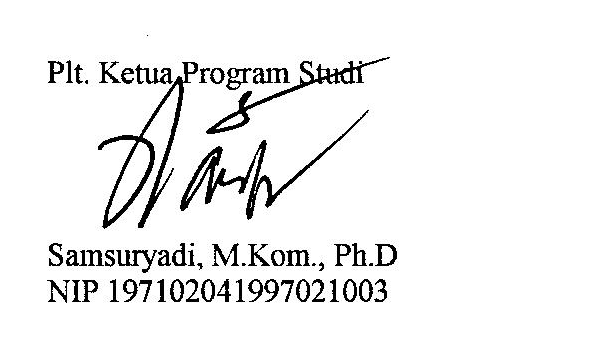 Deris Stiawan, M.T,. Ph.DNIP197806172006041002DAFTAR ISIHALAMAN JUDUL	iLEMBAR PENGESAHAN	iiDAFTAR ISI	iiiDAFTAR GAMBAR	vDAFTAR TABEL	viBAB I PENDAHULUAN	11.1 Latar Belakang	11.2 Perumusan Masalah	21.3 Batasan Masalah	21.4 Tujuan dan Manfaat Penelitian	31.6 Sistematika Penulisan	3BAB II TINJAUAN PUSTAKA	52.1 Studi Literature	52.2 Deteksi Serangan Malware 	62.3 Algoritma Naive Bayes	8BAB III METODE PENELITIAN	93.1 Kerangka Kerja	93.2 Alur Kerja Metodologi Penelitian	113.3 Kebutuhan Sistem	123.3.1 Kebutuhan Hardware	123.3.2 Kebutuhan Software	123.4 Metode Machine Learning	123.4.1 Disassemble file dataset malware	133.4.2 Feature Extraction	133.4.3 Feature Selection	143.4.4 Klasifikasi malware menggunakan algoritma Naive Bayes	143.5 Pengambilan Data	153.6 Rencana Pengujian Data	163.7Jadwal Penelitian	16DAFTAR PUSTAKA	17DAFTAR GAMBARGambar2.1 Proses Studi Literatur	5Gambar3.1 Kerangka Kerja	10Gambar3.2Alur kerja metodologi penelitian	11Gambar 3.3Diagram Alur proses machine learning	13Gambar 3.4Diagram Proses Klasifikasi Naive Bayes	15DAFTAR TABELTabel2.1Klasifikasi Topik Penelitian Tentang Malware	6Tabel3.1 Kebutuhan Hardware	12Tabel3.2 Kebutuhan Software	12Tabel3.3 Rencana Jadwal Penelitian	16BAB I PENDAHULUAN	Pendahuluan bab ini menjelaskan tentang latar belakang penelitian yang berjudul: “Deteksi dan Klasifikasi Serangan Malware Pada Sensor Pengukur Kualitas Air diMobile Sensor Network (MSN) dengan Metode Naive Bayes”. Dari latar belakang tersebut dirumuskan suatu permasalahan agar permasalahan tidak meluas maka diberikan batasan masalah. Setelah mengetahui masalah, selanjutnya yang dilakukan adalah mengetahui tujuan dan manfaat dari penelitian yang dilakukan serta metodologi yang akan digunakan dalam penelitian ini.1.1 Latar Belakang		Serangan malware pada sensor dapat berdampak buruk bagi kinerja dan hasil pengukuran sensor tersebut. Pada umumnya malware dapat menyerang karena adanya transmisi secara public (C.Lupu et al.,2015). Serangan malware dapat menimbulkan kerugian pada perangkat (E.Mwangi et al.,2017). Untuk meminimalisir kerugian dan masalah pada perangkat telah banyak teknik yang dapat mendeteksi malware (A.Souri et al.,2018). Teknik deteksi malware dibagi menjadi beberapa proses yaitu: yang pertama disassemble file, yang kedua feature extraction, dan yang ketiga yaitu feature selection (Yuxin et al.,2017). 	Keunggulan dari teknik pendeteksian serangan malware sebagian besar ditentukan oleh metode yang digunakan (E.Mwangi et al.,2017). Metode yang sering digunakan dalam pendeteksian malware adalah metode-metode machine learning seperti metode SVM, Naive Bayes, Random Forest, Decision Tree dan lainnya (A.Souri et al.,2018; Y.Chuang et al.,2015). Dari beberapa penelitian yang pernah dilakukan, metode Naive Bayes lebih banyak memiliki keunggulan dibanding metode lainnya (Zhang H et al.,2016). Metode Naive Bayes biasanya digunakan dalam menyelesaikan klasifikasi masalah (Zhang H et al.,2016). Dalam beberapa tahun terakhir telah banyak dilakukan penelitian-penelitian dalam teknik deteksi serangan malware dengan menggunakan metode Naive Bayes, salah satunya adalah penelitian yang dilakukan oleh (Stiawan, Sandra, Alzahrani, Budiarto, 2017) yang melakukan penelitian tentang analisis komparasi metode K-means dan Naive Bayes untuk visualisasi brute force attack. Metode Naive Bayes menggunakan perhitungan probabilitas dan statistik yaitu teorema bayes yang merupakan teorema dalam statistika untuk menghitung peluang, Bayes optimal classifier menghitung peluang dari satu kelas dari masing-masing kelompok atribut yang ada dan menentukan kelas mana yang paling optimal (Zhang H et al.,2016).	Saat ini ada banyak penelitian deteksi serangan malware, salah satunya pada wireless sensor network (WSN) (C.Lupu et al.,2015). Penelitian tentang malware banyak yang melakukan attack terhadap sistem operasi (OS) (Zhang C.,2017).  Dari beberapa penelitian mengenai serangan malware tersebut, belum menunjukkan adanya hasil yang optimal untuk penelitian serangan malware pada sensor. Permasalahannya adalah masih saja ada malware yang mengganggu kinerja sensor sehingga menyebabkan kerugian pada perangkat. Dengan begitu, pada penelitian ini akan ditingkatkan sistem deteksi dengan meng-implementasikan teknik deteksi dan klasifikasi malware menggunakan metode Naive Bayes Classifier pada sensor pengukur kualitas air.1.2 Perumusan MasalahDari latar belakang diatas terdapat beberapa isu yang akan dibahas dalam penelitian ini :Bagaimana proses deteksi malware yang menyerang sensorBagaimana proses ekstraksi dataset malware untuk menghasilkan malicious codeBagaimana tingkat akurasi yang dihasilkan pada klasifikasi malware menggunakan metode Naive BayesBagaimana kinerja sensor sebelum dan sesudah diserang malware1.3 Batasan MasalahData yang digunakan merupakan dataset dari VX HeavensProses deteksi malwaremenggunakan teknik N-grams Metode yang digunakan dalam mengklasifikasimalware adalah Naive Bayes1.4 Tujuan dan Manfaat PenelitianSecara umum tujuan dari penelitian ini adalah menghasilkan teknik yang dapat mendeteksi dan mengklasifikasi serangan malware yang masuk kedalam sensor pengukur kualitas air pada MSN yang diimplementasikan pada UAV dengan menggunakan metode Naive Bayes.Adapun tujuan yang ingin dicapai dalam penelitian ini adalah:Mendeteksi malware dengan menggunakan metode N-gramsMelakukan analisis malware yang telah diklasifikasi dengan algoritma Naive Bayes untuk memperoleh akurasi yang optimalMengukur kinerja sensor sebelum dan sesudah diserang malwareManfaat yang dapat diambil dari penulisan proposal ini adalah menghasilkan sebuah teknik untuk mendeteksi malware yang menyerang sensor pengukur kualitas air di MSN yang diimplementasikan pada UAV agar sensor dapat bekerja dengan nilai akurasi yang baik sehingga dapat memberikan kemudahan dalam melakukan pengukuran kualitas air pada daerah terpencil yang minim air bersih.1.5 Sistematika Penulisan	Agar memperoleh gambaran jelas mengenai penelitian ini, maka dibuatlah suatu sistematika penulisan yang berisi gambaran dalam tiap bab penelitian ini, yaitu:BAB I		PendahuluanBab ini menjelaskan tentang latar belakang, perumusan masalah, batasan masalah, tujuan dan manfaat serta sistematika penulisanBAB II	Tinjauan PustakaBab ini menjelaskan mengenai literature review yang berhubungan dengan masalah dalam penelitian iniBAB III	Metodologi PenelitianBab ini menjelaskan tahapan atau metode secara rinci yang akan dilakukan dalam penelitian iniBAB I	V	Analisa dan PembahasanBab ini menjelaskan pembahasan dari pengujian serta analisa yang didapat dari data hasil pengukuranBAB V	KesimpulanBab ini menjelaskan kesimpulan dari hasil yang diperoleh, serta merupakan jawaban yang diperoleh dari tujuan pada bab 1.BAB II TINJAUAN PUSTAKAPada penelitian ini studi yang diperlukan untuk mendeteksi malware adalah beberapa literature review yang membahas tentang metode-metode yang pernah dipakai dalam mendeteksi malware, serta perkembangan penelitian tentang malware dalam beberapa tahun terakhir. 2.1 Studi Literatur	Berikut adalah proses studi literatur:Gambar 2.1 Proses Studi LiteraturTahapan yang dilakukan dalam proses diatas yaitu mengkaji berbagai literatur yang berhubungan dengan penelitian yang dilakukan. Sebagai contoh mengambil literatur dari jurnal yang relevan dalam 3 tahun terakhir yang membahas mengenai serangan malware pada Mobile Sensor Network dengam menggunakan berbagai metode machine learning yang pernah dilakukan, agar dapat dijadikan landasan yang kuat sebagai pendukung dalam proses penelitian ini. 2.2 Deteksi Serangan Malware	Deteksi malware dengan menggunakan metode klasik sudah banyak dilakukan seperti metode statistik dan EWMA (C, Lupu et al, 2015). Tetapi sekarang teknik deteksi malware klasik tersebut sudah mulai digantikan dengan metode machine learning yang sangat membantu para peneliti dalam melakukan olah data pada penelitian mereka (E, Mwangi et al, 2017)Beberapa macam teknik machine learning dalam pendeteksian malware bertujuan untuk menemukan adanya serangan malware yang menyerang suatu perangkat (Markus, R et al, 2017). Pada beberapa tahun terakhir penelitian mendeteksi malware terus dilakukan dengan mengoptimalisasi metode tambahan (hybrid). Seperti penelitian deteksi kode malicious dengan menambahkan pendekatan collaborative pada metode support vector machine (Col-SVM) (Zhang, C et al, 2017). Klasifikasi topikj penelitian yang telah dilakukan sebelumnya dapat dilihat pada tabel 2.1Tabel 2.1 Klasifikasi Topik berdasarkan penelitian tentang malware2.3  Algoritma Naive Bayes	Naive Bayes adalah algoritma dalam metode klasifikasi machine learning yang menerapkan teorema bayes, ini bisa diterapkan untuk klasifikasi multiclass dan biner  (Zhang H et al.,2016). Naive Bayes mengevaluasi probabilitas masing-masing fitur secara independen, terlepas dari korelasi apa pun, dan membuat prediksi berdasarkan Teorema Bayes. Itulah sebabnya metode ini disebut naive. Untuk memahami algoritma Naive Bayes, konsep probabilitas kelas dan probabilitas bersyarat harus diperkenalkan terlebih dahulu.a. Probabilitas kelas adalah probabilitas sebuah kelas dalam kumpulan datab. Probabilitas Bersyarat adalah probabilitas dari nilai fitur yang diberikan kelas.c. Probabilitas yang diberikan	Keuntungan menggunakan teorema bayes adalah mudah untuk dimengerti. Selain itu metode ini berfungsi dengan baik pada set data dengan fitur yang tidak relevan, karena probabilitas mereka berkontribusi pada output yang rendah. Oleh karena itu mereka tidak diperhitungkan ketika membuat prediksi. Selain itu, algoritma ini biasanya menghasilkan kinerja yang baik dalam hal sumber daya yang dikonsumsi, karena hanya perlu menghitung probabilitas fitur dan kelas, tidak perlu mencari koefisien seperti dalam algoritma lain (Zhang H et al.,2016). Berikut tahapan proses klasifikasi malware menggunakan Naive Bayes.BAB III METODOLOGI PENELITIAN	Penelitian ini mengenai deteksi dan klasifikasi malware yang menyerang sensor pengukur kualitas air pada Mobile Sensor Network (MSN) yang diimplementasikan pada UAV dengan menggunakan metode Naive Bayes.  Sensor yang dipasang Mobile Sensor Network akan diletakkan pada dua UAV, sensor tersebut akan melakukan sensing yang akan dikirim ke base station. Karena MSN selalu melakukan pengiriman dan penerimaan data yang bersifat publik, maka malware bisa menyerang kapan saja dan membuat sistem yang ada di sensor menjadi terganggu. Untuk itu diperlukan sebuah langkah untuk mendeteksi malware tersebut. Berikut langkah-langkah lebih detail yang akan dilakukan dalam penelitian ini.3.1 Kerangka Kerja	Tahapan yang dilakukan dalam implementasi penelitian ini akan dibuat sebuah kerangka kerja sehingga penelitian akan sesuai dengan alur yang sudah direncanakan sebelumnya.	Proses pertama adalah menemukan sebuah masalah yang akan dijadikan topik pada penelitian ini. Kemudian masalah tersebut akan dikaji lebih dalam dengan mencari berbagai literature yang berkaitan dengan masalah yang akan diangkat. Setelah itu akan didapat hipotesa yaitu pendeteksian serangan malware pada sensor pengukur kualitas air menggunakan metode Naive Bayes. Proses selanjutnya yaitu perancangan hardware dan software. Pada perancangan software terdapat dataset, kemudian data set tersebut akan di ekstrak untuk menghasilkan opcodes. Algoritma Naive Bayes akan dirancang kedalam program sehingga bisa dilakukan pengujian terhadap hardware. Setelah diuji akan masuk ke tahap validasi data dan analisis pengujian yang telah dilakukan, maka akan masuk ke tahap penarikan kesimpulan dari seluruh proses yang telah dilalui. Bagan kerangka kerja dapat dilihat pada gambar dibawah ini.Gambar 3.1 Kerangka kerja3.2Alur Kerja Metodologi Penelitian	Proses perancangan hardware dan software yang akan dibuat dalam tahapan ini berupa diagram blok yang menggambarkan alur proses penelitian dapat dilihat pada gambar dibawah ini.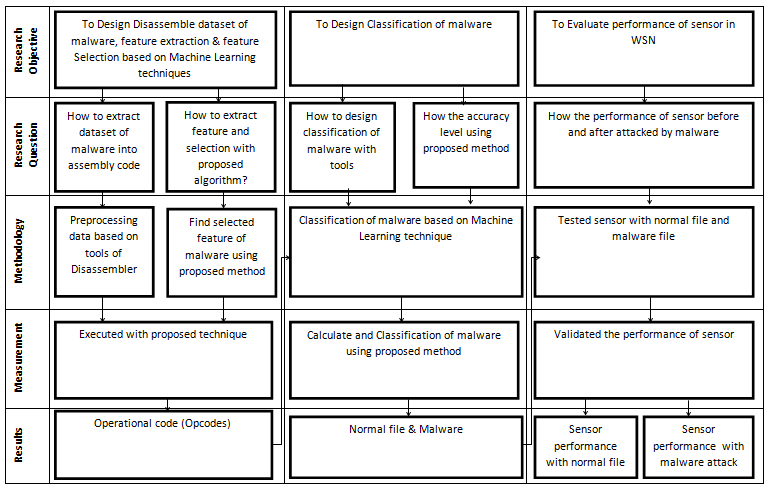 Gambar 3.2 Alur kerja metodologi penelitian	Pada gambar 3.2 diatas menjelaskan tentang diagram dari proses penelitian yang akan dilakukan, yaitu sebagai berikut:Mengumpulkan dataset malware, dengan dataset tersebut akan di ekstrak sehingga menghasilkan opcodesOpcodes akan menjadi input untuk proses kedua yakni untuk mengklasifikasikan malware dengan menggunakan metode yang diusulkan sesuai dengan kelas malware tersebutSetelah didapat data malware, maka data tersebut akan menjadi input bagi proses ketiga yakni memasukkan data malware dan data file normal kedalam sensor sehingga akan didapat hasil yang menunjukkan perbedaan kinerja sensor sebelum diserang dan sesudah diserang malware.3.3Kebutuhan Sistem	Perancangan sistem pada penelitian ini menjelaskan beberapa fitur dari perangkat hardware dan software yang digunakan untuk mendeteksi dan mengklasifikasi malware. Berikut adalah skema perancangan sistem yang akan diterapkan dalam penelitian ini.3.3.1 Kebutuhan Hardware	Berikut adalah spesifikasi hardware yang dibutuhkan :Tabel 3.1 Kebutuhan hardware3.3.2 Kebutuhan SoftwareBerikut adalah spesifikasi hardware yang dibutuhkan :Tabel 3.2 Kebutuhan software3.4 Metode Machine Learning	Metode machine learning mempermudah dalam mendeteksi malware. Proses metode machine learning dimulai dari proses pengambilan data, training data dan testing data. Berikut proses diagram yang dilakukan (A.Souri et al.,2018; Y.Chuang et al.,2015).Gambar 3.3 Diagram Alur proses machine learning3.4.1 Disassemble file dataset malware	Disassemble file merupakan proses mengubah kode mesin .exe  ke bahasa assembly. Pada proses ini membutuhkan sebuah tools disassembler untuk mengubah dataset malware ke bahasa assembly (A.Souri et al.,2018; Y.Chuang et al.,2015).3.4.2 Feature Extraction	Untuk klasifikasi yang akurat dan cepat, perlu dilakukannya proses fitur ekstraksi file kode mesin dari tampilan hexa dan tampilan bahasa assembly untuk mengexsploitasi informasi pelengkap yang dibawa oleh dua representasi malware ini. Informasi pelengkap yang biasanya terkait dengan malicious seperti obfuscation (informasi yang bersifat kebingungan) dan hasil penelitian akan menunjukkan bagaimana kombinasi informasi dari kedua tampilanuntuk membantu efektifitas dari keseluruhan sistem. Dalam sub-bagian berikut memberikan rincian tentang fitur-fitur yang akan digunakan dan alasan memilih fitur tersebut.3.4.3 Feature Selection	Tahap kedua adalah tahap seleksi fitur atau Feature Selection. Dalam tahap ini fitur yang paling informatif yang dipilih dan satu yang terbaik diperiksa berdasarkan perhitungan akurasi classifier yang berhubungan dengan sejumlah fitur yang dipilih dengan menggunakan metode seleksi fitur yang berbeda. metode seleksi fitur yang digunakan dalam penelitian ini adalah:1. Info Gain Attribute Info Gain Attribute mengevaluasi fitur yang sesuai denganpengukuran gain informasi sehubungan dengan kelas. 2. Gain Ratio Attribute Gain Ratio Attribute dirancang untuk mengatasi bias dalaminformasi yang diperoleh dengan mempertimbangkan bagaimana fitur yang membagi data. 3.Correlation-based Feature Selection (CFsSubset) CFsSubset mengevaluasi prediksi setiap atribut dalam halredundansi dan hubungan di antara mereka. Ini memilih fitur yang memiliki korelasi yang besar dengan kelas. 3.4.4 Klasifikasi malware menggunakan algoritma Naive Bayes	Naive Bayes adalah algoritma dalam metode klasifikasi machine learning yang menerapkan teorema bayes, ini bisa diterapkan untuk klasifikasi multiclass dan biner  (Zhang H et al.,2016). Naive Bayes mengevaluasi probabilitas masing-masing fitur secara independen, terlepas dari korelasi apa pun, dan membuat prediksi berdasarkan Teorema Bayes.Gambar 3.4 Diagram Proses Klasifikasi Naive Bayes3.5 Pengambilan Data Pengambilan data dilakukan pada saat proses ekstraksi dataset dan pendeteksian malware secara real-time, oleh karena itu data diperoleh pada saat training dataset dan pengujian. Data real-time tersebut dapat diubah ke dalam format tertentu. Untuk proses data ektraksi menggunakan diassembler file berupa .a (Assembly),dan hasil deteksi dituangkan kedalam format Txt dan juga Csv. 3.6 Rencana Pengujian Data Data opcode dan register yang dihasilkan dari hasil fitur ekstraksi akan dilakukan pengujian ke dalam bentuk klasifikasi. Hasil klasifikasi dari algoritma Naive Bayes dipisahkan3.7 Jadwal PenelitianTabel 3.3 Rencana Jadwal PenelitianDAFTAR PUSTAKAB, Pete., F,Richard., T, Frederick., & J, Kevin.(2017). Malware classification using self organising feature maps and machine activity data. Elsevier, 399-410.W, Markus., R, Alexander., N, Thur., & W, Aigner.(2017). A Knowledge-assisted	visual malware analysis system: Design, validation, and reflection of	KAMAS. Elsevier, 1-15.Stiawan, Deris., Sandra, Sari., Alzahrani, Esam., Budiarto, Rahmat.(2017). Com	parative analysis of K-Means method and Naive Bayes method for brute	force attack visualization.IEEE(International Conference on anti cyber	crimes.177-182.H, Zhang., D, Yao., N, Ramakrishman., & Z, Zhang.(2016). Causality reasoning	about network events for detecting stealthy malware activities. Elsevier	180-198.K, Zhang., C, Li., Y, Wang., X, Zhu., & H, Wang.(2017). Collaborative Support 	Vector Machine for malware detection. Elsevier, International Conference	on Computational Science.1682-1691.D, Qin., S, Yang., S, Jhia., Y, Zhang., J, Ma., & Q, Ding.(2017). Research on 	Trust Sensing Based Secure Routing Mechanism for Wireless Sensor	Network. IEEE. 9599-9609.S, Sharmeen., S, Huda., J, H, Abawajy., W, Ismail.,& M, Hassan.(2017). Malware 	Threats and Detection for Industrial Mobile-IoT Networks. IEEE. 1-9.E, Mwangi., S, Masupe.,& M, Jeffrey.(2017). Internet of Things Malware : A Sur	Vey. IJCSES.10-21.P, I, Victorio., & E,C, Lupu.(2015). Detecting Malicious Data Injection in Event	Detection Wireless Sensor Network. IEEE.1932-4537.S, Chen., M, Xue., L, Fan., S, Hao., L, Xu., H, Zu & B, Li.(2017). Automated	Poisoning Attacks and Defenses in Malware Detection System. Elsevier.	1-44.D, Yuxin., X, Xiaoling., C, Shen., & L, Ye.(2017). A Malware Detection Method	Based on Family Behaviour Graph. Elsevier. 1-28.J, Stiborek., T, Pevny., & M, Rehak.(2017). Probabilistic analysis of dynamic	Malware traces. Elsevier. 221-239.J, Stiborek., T, Pevny., & M, Rehak.(2017). Multiple Instance Learning for	Malware Classification. Elsevier.1-32.H, Deylami., R, M, Chandren., I, Ardekani., & A, Sarrafzadeh.(2016). Taxonomy	Of Malware Detection Techniques: A Systematic Literature Review. 	IEEE.1-8.S, Srakaew., P, Warot., & A, Suchitra.(2015). On the Comparison of Malware	Detection Methods Using Data Mining with Two Feature Set. ISSN: 1738	-9976 IJSIA.1-26.C, Katerina.(2017). Machine Learning Methods for Malware Detection and	Classification. University of Applied Sciences. 1-93.A, Souri., R, Hosseini.(2018). A state of the art survey of Malware Detection	Approaches using data mining techniques. Springerlink.1-22.S, H, Steven., T, Larsen., & J, Padersen.(2016). An Approach for Detection	And Family Classification of Malware based on Behavioral analysis. IEEE	International Conference on Computing Networking and Communication.	1-6.M, Masud., K, Latifur., & T, Bhavani.2010. A Hybrid Model to Detect Malicious	Executables. IEEE Proceedings.1-6.H, Y, Chuang., & S,D, Wang.(2015). Machine Learning based hybrid behavior	Models for malware analysis. IEEE.1-6.NoSUBTOPICRESEARCHDISCUSS1Survey on Malware Detection Concept1. Markus, R et al (2017)Analysis malware1Survey on Malware Detection Concept2. E, Mwangi et al (2017)A survey of malware attack1Survey on Malware Detection Concept3. H, Chuang et al (2015)Hybrid behavior2Machine learning method for malware detection and classification1. B, Pete et al (2017)Self Organizing Feature Method for malware detection2Machine learning method for malware detection and classification2. Zhang, D et al (2017)Detection malware activities2Machine learning method for malware detection and classification3. Sharmeen, S et al (2017)Malware threats and detection2Machine learning method for malware detection and classification4. Zhang, C et al (2017)Col-SVM in malware detection2Machine learning method for malware detection and classification5. Chen, M et al (2017)Malware detection2Machine learning method for malware detection and classification6. Yuxin et al (2017)Behaviour graph2Machine learning method for malware detection and classification7. J, Stiborek et al (2017)Malware classification2Machine learning method for malware detection and classification8. H, Deylami et al (2016)Malware detection techniques2Machine learning method for malware detection and classification9. S, Shrakaew et al (2015)Malware detection using data mining with two feature set2Machine learning method for malware detection and classification10. Katerina et al (2017)Malware detection technique2Machine learning method for malware detection and classification11. A, Shouri et al (2018)Malware classification using data mining technique2Machine learning method for malware detection and classification12. H, Steven et al (2016)Behavioral analysis2Machine learning method for malware detection and classification3. M, Masud et al (2010)A hybrid model to detect malicious3Naive Bayes algorithm2. Stiawan, Deris et al (2017)K-Means and Naive Bayes3Naive Bayes algorithm3. J, Stiborek et al (2017)Probabilistic of dynamic malware4Malware attack in wireless sensor network1. D, Qin et al (2017)Routing in WSN4Malware attack in wireless sensor network2. C, Lupu et al (2015)Detection malicious node in WSNNoPerangkat1Windows 7/82Sensor pengukur kualitas air3WSN4UAVNoSistemTools1DisassembleIDA Pro2ClassificationMatlabNoKegiatanTahun 2018/2019Tahun 2018/2019Tahun 2018/2019Tahun 2018/2019Tahun 2018/2019Tahun 2018/2019Tahun 2018/2019Tahun 2018/2019Tahun 2018/2019Tahun 2018/2019NoKegiatanSepOktNopDesJanFebMarAprMeiJun1Literature review2Pengumpulan Data3Perancangan Hardware Software4Implementasi5Pengujian6Laporan Tesis & Jurnal